 Green Fund Grant Application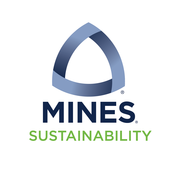 Grant applications are reviewed each month by the Green Fund Committee, and a maximum of two applications are reviewed each month. The minimum amount for Green Fund grants is $100 and the maximum is $1,000. Larger projects may take longer to review and require additional documentation. Upon submitting your grant proposal, you will receive an email acknowledging receipt of application as well as a general estimate of your projects review date. Further documentation may be requested at that time.Please attach any additional information to support your proposal. Submit completed application to: poole@mines.edu with your project name and “Green Fund Submission” in the subject line.Project Name: Project Leader(s) & Contact Information:Project Sponsor(s) & Contact Information: (Faculty member or Administrator providing endorsement if one is available)Estimated Project Start Date:     Estimated Midterm Report Date: Estimated Project End Date: Total Budget Request (get quote): Is there a financial savings associated with this project? Additional Funds Available or Sought (list sources and amounts):Additional Funds Available or Sought (list sources and amounts):General DescriptionGeneral DescriptionGeneral DescriptionGeneral DescriptionA description of the project and its intended outcome, including criteria for evaluating its success in meeting its goals, and with an explanation of any independent funding secured by the applicants. A description of the project and its intended outcome, including criteria for evaluating its success in meeting its goals, and with an explanation of any independent funding secured by the applicants. A description of the project and its intended outcome, including criteria for evaluating its success in meeting its goals, and with an explanation of any independent funding secured by the applicants. A description of the project and its intended outcome, including criteria for evaluating its success in meeting its goals, and with an explanation of any independent funding secured by the applicants. Alignment with Mines sustainability goalsAlignment with Mines sustainability goalsSpecify how your project supports furthering the sustainability goals of Mines. See https://www.mines.edu/sustainability/our-plan-2/Specify how your project supports furthering the sustainability goals of Mines. See https://www.mines.edu/sustainability/our-plan-2/Project participants, their responsibilities, and project leadershipProject participants, their responsibilities, and project leadershipDetailed Timeline (Annual, monthly, one-time) can include phase 1, yr 1; phase II, yr 2)Detailed Timeline (Annual, monthly, one-time) can include phase 1, yr 1; phase II, yr 2)Specific cost estimates, cost savings, and expected return on investment (if any).  Specific cost estimates, cost savings, and expected return on investment (if any).  Project Sponsor Providing Endorsement Project Sponsor Providing Endorsement Project Sponsor Providing Endorsement Name, Title, DepartmentSignature and Date